               ‡Rjv cwil` Kh©vjq                     cUzqvLvjx|2021-2022A_© eQ‡ii cÖ¯ÍvweZ ev‡RU                                        Ges     2020-2021 A_© eQ‡ii ms‡kvwaZ ev‡RU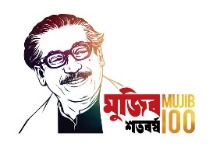 ‡Rjv cwil` Kvh©vjqcUzqvLvjx                                                   www.zppatuakhali.gov.bd  ¯§viK bs- 46.10.7800.000.01.087.20-                                         ZvwiL t      /06/2021 wLª.welq  t  mwPevjq/gš¿Yvj‡q cÖ‡e‡ki AbygwZ |           Dchy©³ wel‡qi cwi‡cÖwÿ‡Z Rvbv‡bv hv‡”Q †h, AÎ †Rjv cwil‡`i ¯§viK bs-46.10.7800.000.01. 087.21-226 ZvwiL t 24/06/2021wLª. Gi Riæix cÎ wb‡q G †Rjv cwil‡`i D”Pgvb mnKvix Rbve ‡gvt byiæj Bmjvg‡K †cÖiY Kiv n‡jv| Zv‡K mswkøó mwPevjq/gš¿Yvj‡q cÖ‡e‡ki AbygwZ `v‡bi Rb¨ Aby‡iva Kiv n‡jv|‡Rjv cwil` Kvh©vjqcUzqvLvjx                                                   www.zppatuakhali.gov.bd  ¯§viK bs- 46.10.7800.000.01.087.21-226                                         ZvwiL t 24/06/2021 wLª.welq  t cUzqvLvjx †Rjv cwil‡`i 2021-2022 A_© eQ‡ii cÖ¯ÍvweZ Ges 2020-2021 A_© erm‡ii ms‡kvwaZ             ev‡RU †cÖiY| m~Î t 1| ¯’vbxq miKvi wefv‡Mi Ò‡Rjv cwil` ev‡RU wewagvjv, 2017Ó(10RyjvB,2017 wLª÷vã Zvwi‡Li   cÖÁvcb)|      2| ¯’vbxq miKvi wefv‡Mi ¯§viK bs-46.42.0000.000.22.003.16(5).1800 ZvwiL t 20/08/2017 wLª.          Dchy©³ welq I m~‡Îi cwi‡cÖwÿ‡Z cUzqvLvjx ‡Rjv cwil‡`i cÖYxZ 2021-2022 A_© eQ‡ii cÖ¯ÍvweZ Ges 2020-2021 A_© eQ‡ii ms‡kvwaZ ev‡RU g‡nv`‡qi m`q AeMwZ I cÖ‡qvRbxq e¨e¯’v MÖn‡Yi Rb¨ GZ`m‡½ †cÖiY Kiv n‡jv| mshy³ t 1| 2021-2022 A_© eQ‡ii cÖYxZ ev‡RU 02(`yB) cÖ¯’|         2| †Rjv cwil` mfvi Kvh©weeiYx mswkøó Ask 03(wZb)cvZv|                                            ‡Rjv cwil`, cUzqvLvjx|			                    dig-ÒKÓ-t ev‡RU mvi ms‡¶c t-A_© ermi t 2021-2022wet `ª t  ¯’vbxq miKvi wefv‡Mi Ò‡Rjv cwil` ev‡RU wewagvjv, 2017 (10 RyjvB, 2017 wLª÷vã Zvwi‡Li cÖÁvcb) Abyhvqx 2021-2022          A_© eQ‡ii cÖ¯ÍvweZ ev‡RU|                                                                          -1-            †Rjv cwil`, cUzqvLvjx|dig-ÒLÓ1g Ask (ivR¯^ I Dbœqb Lv‡Z Avq)A_© ermi t 2021-2022                                                                            -2-	             -3-                                                      ‡Rjv cwil`, cUzqvLvjx|dig -ÒLÓ2q Ask (ivR¯^ I Dbœqb Lv‡Z e¨q)ev‡RU eiv‡Ïi e¨‡qi we¯ÍvwiZ weeibx (e¨‡qi LvZ)A_© ermi t 2021-2022                                                                                 -4-	                                                                            -5-eva¨Zvg~jK Kvh©vejx tHw”QK Kvh©vejx  ( wk¶v ) ms¯‹…wZ tmgvRKj¨vY t                                                                                                      -6-           A_©‰bwZK Kj¨vY tRb¯^v¯’¨ Kj¨vY tMYc~Z© t mvavib twiRvf© (msiw¶Z)t                                                                                                 -7-‡Rjv cwil`, cUzqvLvjx|dig ÒLÓ Gi msjMœx      ivR¯^ Znwe‡ji ev‡RU eiv‡Ïi AvIZvq Dbœqb Lv‡Zi e¨‡qi mswÿß weeiY t             ivR¯^ Znwe‡ji †gvU Avq    	t  143970000.00             ms¯’vcb I Ab¨vb¨ †gvU e¨q 	t  110450000.00             Aewkó      	      t  33520000.00eva¨Zvg~jK Kvh©vejxHw”QK Kvh©vejxwk¶v tms¯‹…wZ t            mgvRKj¨vY t                                                                     -8-A_©‰bwZK Kj¨vY tRb¯^v¯’¨ Kj¨vY tMYc~Z© t mvavib wiRvf© (msiw¶Z)t	-9--10-‡Rjv cwil` Kvh©vjqcUzqvLvjx|‡cÖl‡Y wb‡qvwRZ Kg©KZ©v I Kg©Pvix‡`i †eZb-fvZvw`i weeiY:-(cÖ_g Ask)    A_© ermi : 2021-2022   cÖavb wbe©vnx Kg©KZ©v 			                    †Pqvig¨vb‡Rjv cwil`, cUzqvLvjx|				‡Rjv cwil`, cUzqvLvjx|-11-‡Rjv cwil‡`i Kg©KZ©v-Kg©Pvix‡`i †eZb-fvZvw`i weeiY :-(AM©v‡bvMÖvgfy³)(wØZxq Ask)A_© ermi t 2021-2022                                                                                                                                         -12-‡Rjv cwil‡`i Kg©KZ©v-Kg©Pvix‡`i †eZb-fvZvw`i weeiY :-(AM©v‡bvMÖvgfy³)(wØZxq Ask)-13-‡Rjv cwil‡`i Kg©KZ©v-Kg©Pvix‡`i †eZb-fvZvw`i weeiY :-(AM©v‡bvMÖvg ewnf©~Z)(Z…Zxq Ask)A_© ermi t 2021-2022                                                                                                                                             -14-‡Rjv cwil‡`i Kg©KZ©v-Kg©Pvix‡`i †eZb-fvZvw`i weeiY :-(AM©v‡bvMÖvg ewnf©~Z)(Z…Zxq Ask)A_© ermi t 2021-2022-15-cUzqvLvjx †Rjv cwil` Kvh©vj‡qi wb‡R¯^ e¨‡q Bgvg I gyqvw¾‡bi †eZb weeiYx t                                                         -16-                       cUzqvLvjx †Rjv cwil‡`i m¤§vwbZ †Pqvig¨vb g‡nv`q I m`m¨M‡Yi m¤§vbx fvZvi weeiY t-A_© eQi t 2021-2022-t mgvß t-                                                                                                             -3-                                                                                               ‡Rjv cwil`, cUzqvLvjx|dig -ÒLÓ2q Ask (ivR¯^ I Dbœqb Lv‡Z e¨q)ev‡RU eiv‡Ïi e¨‡qi we¯ÍvwiZ weeibx (e¨‡qi LvZ)                                                                                                 A_© ermi t 2021-2022                                                                                 -4-	                                                                   -17-                                                                (kvnĐ †gvt iwdKzj Bmjvg)cÖavb wbe©vnx Kg©KZ©v (fvicÖvß)  ‡Rjv cwil`, cUzqvLvjx  †dvb t 0441-63024(At)fvicÖvß Kg©KZ©v1g/2q †MBUevsjv‡`k mwPevjq, XvKv|Abywjwc t1| Rbve ‡gvt byiæj Bmjvg, D”Pgvb mnKvix, †Rjv cwil`, cUzqvLvjx|ev‡RU-20-21/2wmwbqi mwPe¯’vbxq miKvi wefvM¯’vbxq miKvi, cjøx Dbœqb I mgevq gš¿Yvjqevsjv‡`k mwPevjq, XvKv|ev‡RU-21-22/1     (kvn& †gvt iwdKzj Bmjvg)     cÖavb wbe©vnx Kg©KZ©v (fvicÖvß)      ‡Rjv cwil`, cUzqvLvjx|      †dvb t 0441-63024(At)Av‡qi weeiYAv‡qi weeiYAv‡qi weeiYAv‡qi weeiYe¨‡qi weeiYe¨‡qi weeiYe¨‡qi weeiYe¨‡qi weeiYLvZmg~n2021-2022 m‡bi ev‡RU eivÏ2020-2021 m‡bi ms‡kvwaZ ev‡RU eivÏ2019-2020 m‡bi cÖK…Z AvqLvZ mg~n2021-2022 m‡bi ev‡RU eivÏ2020-2021 m‡bi ms‡kvwaZ ev‡RU eivÏ2019-2020 m‡bi cÖK…Z e¨q1g Ask-PjwZ wnmve1g Ask-PjwZ wnmveK. wewfbœ Lv‡Zi wbR¯^ Znwej73470000.0069572300.0065542225.00K. mvaviY ms¯’vcb I Ab¨vb¨ ms¯’vcb e¨q     81450000.0063538000.0030355694.00L. miKvix Aby`vb181500000.0051500000.0074020000.00L. Dbœqb Lv‡Z e¨q (wbR¯^ Znwej)33520000.0032000000.0011424495.00M. Dbœqb Lv‡Z e¨q Abybœqb e¨q(miKvwi Aby`vb)181500000.0051500000.00100746000.00†gvU t (K+L)254970000.00121072300.00139562225.00 †gvU t (K+L+M)296470000.00147038000.00142526189.002q Ask-g~jab wnmve2q Ask-g~jab wnmve2q Ask-g~jab wnmve2q Ask-g~jab wnmve2q Ask-g~jab wnmve2q Ask-g~jab wnmve2q Ask-g~jab wnmve2q Ask-g~jab wnmvewewfbœ Lv‡Z Avqwewfbœ Lv‡Z e¨q†gvU Avqt(1g I 2q Ask)325470000.00191072300.00191062225.00 †gvU e¨qt(1g I 2q Ask)325470000.00214538000.00200568343.00cÖviw¤¢K w¯’wZ57730000.00149815700.00127396480.00mgvcbx  w¯’wZ57730000.00123850000.00117890362.00me©‡gvUt383200000.00340888000.00318458705.00me©‡gvU t383200000.00340888000.00318458705.00cÖavb wbe©vnx Kg©KZ©v‡Rjv cwil`, cUzqvLvjx|         ‡Pqvig¨vb‡Rjv cwil`, cUzqvLvjx|Av‡qi LvZ mg~n2021-2022m‡bi ev‡RU eivÏ2020-2021m‡bi ms‡kvwaZ ev‡RU eivÏ2019-2020 m‡bi cÖK…Z AvqgšÍe¨234561g Ask PjwZ wnmve 	K. wewfbœ Lv‡Zi wbR¯^ Znwej 1| ¯’vbxq Kit (K) ¯’vei m¤úwË n¯ÍvšÍi Ki52000000.0051000000.0045745523.00(L) Ab¨vb¨ Ki2| gvmyj (‡Uvj) t (K) ‡dixNvU/†LqvNvU/AvšÍt ‡Rjv ‡LqvNvU          BRviv eve`9000000.008285000.008452269.00(L) iv¯Zv/eªx‡Ri gvmyj (†Uvj) eve`3| wd  t (K) wVKv`vi ZvwjKvf~w³ I bevqb wd300000.00300000.00269997.00(L) RbM‡Yi e¨env‡h© m¤úvw`Z Kv‡Ri Rb¨ avh©K…Z wd(M) Ab¨vb¨4| m¤úwË n‡Z cÖvß Avq t(K) Rwg BRviv eve` Avq1250000.001200000.001184062.00(L) cyKzi BRviv eve` Avq50000.00(M) WvKevs‡jv n‡Z cÖvß Avq900000.00900000.00908933.00(N) AwWUwiqvg/wgjbvqZb fvov eve` Avq30000.0020000.0027000.00(O) gv‡K©U/†`vKvb/hvÎx QvDbx/†MvWvDb n‡Z Avq9900.00(P) †`vKvb fvov †mjvgx (Q) cvK©/wcKwbK †m›Uvi n‡Z Avq1000000.00(R) evm Uvwg©bvj n‡Z Avq(S) AvevwmK GjvKv (T) wk¶v/KvwiMix cÖwZôvb n‡Z Avq(U) Ab¨vb¨ m¤úwË/feb fvov eve` Avq100000.00100000.0076000.00(V) †ivW †ivjvi/Abvb¨ hš¿cvwZ n‡Z cÖvß Avq(W) cwiZ¨³ `vjvb †KvVv/hvbevnb/hš¿vcwZ/ gvjvgvj/ MvQcvjv BZ¨vw` weµq eve` Avq100000.00(X) `icÎ dig I Ab¨vb¨ dig wewµ100000.00227300.0011900.00(Y) Ab¨vb¨ AcÖZ¨vwkZ cÖvwß/wewea Avq40000.0040000.0031300.005| †Kvb ¯’vbxq KZ©„c¶ ev Ab¨ †Kvb cÖwZôvb ev e¨w³ KZ©„K cÖ`Ë Aby`vb t100000.006| A_© wewb‡qvM n‡Z Avq t(evs‡K RgvK…Z UvKvi Dci my`)8000000.007000000.008533973.007| wewea t500000.00500000.00291368.00(K) ‡gvU Avq t (wewfbœ Lv‡Zi wbR¯^ Znwej)73470000.0069572300.0065542225.00(L) miKvix Aby`vb t(1) wewfbœ cÖKí ev¯Íevq‡b miKvix mvavib gÄyix100000000.0041000000.0070000000.00(2) wewfbœ cÖKí ev¯Íevq‡b miKvix we‡kl gÄyix80000000.0010500000.003700000.00(3) †eZb fvZv Lv‡Z gÄyix 500000.00320000.00(4) Ab¨vb¨ gÄyix1000000.00miKvwi †gvU Aby`vb t181500000.0051500000.0074020000.00‡gvU Avq (K+L) t254970000.00    121072300.00    139562225.00cÖavb wbe©vnx Kg©KZ©v‡Rjv cwil`, cUzqvLvjx|         ‡Pqvig¨vb‡Rjv cwil`, cUzqvLvjx|Av‡qi LvZ mg~n2021-2022m‡bi ev‡RU eivÏ2020-2021 m‡bi ms‡kvwaZ ev‡RU eivÏ2019-2020 m‡bi cÖK…Z AvqgšZe¨234562q Ask- g~jab wnmve	1| Mw”QZ Znwej65000000.0066000000.0055000000.002| RvgvbZ cÖvwß3| AwMÖg mgš^q          500000.004| f¨vU        3000000.00               2500000.00        2021154.005| f¨  5| AvqKi        2000000.00               1500000.00       1021000.006| ¯’vcbv wbg©v‡b †mjvgx7| Ab¨vb¨‡gvU t (1 nB‡Z 7 Gi †hvMdj)	70500000.0070000000.0058042154.00 †gvU Avq t (1g Ask + 2q Ask) 325470000.00            217038000.00200568343.00c~e©eZ©x erm‡ii †Ri t 57730000.00123850000.00117890362.00me©‡gvU t (1g Ask+2q Ask+   c~e©eZ©x                erm‡ii †Ri)383200000.00340888000.00318458705.00cÖavb wbe©vnx Kg©KZ©v‡Rjv cwil`, cUzqvLvjx|         ‡Pqvig¨vb‡Rjv cwil`, cUzqvLvjx|e¨v‡qi LvZ mg~n2021-2022m‡bi ev‡RU eivÏ2020-2021 m‡bi ms‡kvwaZ ev‡RU eivÏ2019-2020 m‡bi cÖK…Z AvqgšÍe¨234561g Ask PjwZ wnmve mvaviY ms¯’vcb e¨q t----(1) †Pqvig¨vb Ges m`m¨M‡bi m¤§vwb fvZv6000000.005748000.005173200.00     †Pqvig¨vb g‡nv`‡qi ¯^we‡ePK Znwej(2) †Rjv cwil‡` †cÖl‡Y wb‡qvwRZ Kg©KZv©/Kg©Pvix‡`i         †eZb fvZv2500000.002000000.001481446.00(3) †Rjv cwil‡`i Kg©KZv©/Kg©Pvix‡`i ‡eZb fvZv 11000000.008000000.007799270.00(4) †Rjv cwil‡`i Kg©KZv©/Kg©Pvix‡`i Aemi cÖ¯‘wZ QzwUKvjxb †eZb/GKKvjxb gÄyix I Avby‡ZvwlK7000000.007500000.00(5) †Rjv cwil‡`i Kg©KZv©/Kg©Pvix‡`i fwel¨ Znwe‡j cÖ‡`q Pvu`v1500000.002000000.00896421.00(6) Kg©Pvix‡`i Drme fvZv, kªvwšÍ we‡bv`b fvZv, beel© fvZv2000000.001500000.001387558.00(7) Ab¨vb¨ fvZv /Mvox Pvj‡Ki AwaKvj LvUzwb wej600000.00500000.00478252.00Ab¨vb¨ ms¯’vcb e¨q t fvZv(1) Kg©KZv©/Kg©Pvix‡`i ågY fvZv1000000.001000000.00387098.00(2) Mvox PvjK I PZz_© †kªYxi Kg©Pvix‡`i †cvlvK/QvZv/RyZv BZ¨vw` mieivn|400000.00300000.005000.00(3) †Rjv cwil‡`i Kg©KZv©/Kg©Pvix‡`i AvKw¯§K g„Zz¨‡Z mvnvh¨ cÖ`vb 2000000.001000000.00(4) hvbevnb /Rxc Mvox †givgZ1500000.001500000.00197509.00(5) hvbevnb R¡vjvbx1000000.00600000.00580651.00(6) †Uwj‡dvb wej I B›Uvi‡bU ms‡hvM I wej500000.00400000.0013740.00(7) †cŠi Ki100000.0040000.0023775.00(8) f~wg Dbœqb Ki2000000.003000000.0019708.00(9) we`y¨r/cvwb BZ¨vw`i wej500000.00450000.00286654.00(10) ˆe`y¨wZK miÄvgvw` µq/†givgZ1000000.00600000.00373597.00(11) M¨vm wej, M¨vm jvBb ¯’vcb/†givgZ I Avbylw½K(12) g‡bvnvix `ªe¨vw` µq700000.00650000.00245181.00(13) WvKwU‡KU µq/ wPwV †cÖiY50000.0050000.00(14) wewfbœ †iwRóvi/eB cÖ¯‘Z/ dig BZ¨vw` Qvcv‡bv I        euvav‡bv e¨q650000.00600000.00401848.00(15) ˆ`wbK msevcÎ/g¨vMvwRb/eB cy¯ÍK BZ¨vw` µq1000000.0050000.006620.00(16) wewfbœ mfv/mwgwZ/Abyôv‡b Avc¨vqb e¨q650000.00600000.00319921.00(17) Kw¤úDUvi µq/†givgZ/i¶Yv‡e¶Y BZ¨vw`500000.00500000.00472226.00(18) B›UviKg-d¨v· µq/†givgZ/i¶Yv‡e¶Y BZ¨vw`300000.00200000.00(19) d‡Uvó¨vU †gwkb I d¨v· µq/†givgZ i¶bv‡e¶Y             BZ¨vw`              595000.00200000.0018964.00(20) wWwRUvj Wywcø‡KwUs †gwkb µq/‡givgZ500000.00100000.00(21) cÖ‡KŠkj wefv‡Mi hš¿cvwZ I Ab¨vb¨ `ªe¨vw` µq200000.00                           500000.00(22) †ivW †ivjvi µq/†givgZ/i¶bv‡e¶Y BZ¨vw`(23) hvbevnb (Rxc,wcKAvc,gvB‡µvevm BZ¨vw`) µq13000000.002500000.00(24) †gvUi mvB‡Kj µq/†givgZ500000.00500000.00(25) Awdm I WvKevs‡jvi Rb¨ †µvKvwiR `ªe¨w` µq1000000.00600000.00549153.00(26) gvgjv †gvKÏgv e¨q Ges AvBb Dc‡`óvi m¤§vbx fvZv500000.004000000.00(27) †UÛvi †bvwUk/†Kv‡Ukb/weÁvcb eve` e¨q500000.00600000.00351340.00‡gvU61245000.0046788000.0021469132.00cÖavb wbe©vnx Kg©KZ©v‡Rjv cwil`, cUzqvLvjx|         ‡Pqvig¨vb‡Rjv cwil`, cUzqvLvjx|e¨v‡qi LvZ mg~n2021-2022m‡bi ev‡RU eivÏ2020-2021 m‡bi ms‡kvwaZ ev‡RU eivÏ2019-2020 m‡bi cÖK…Z e¨qgšZe¨23456(28) wewfbœ RvZxq Abyôvb D`hvcb Dcj‡¶  e¨q(gywReel© mn)2000000.002000000.001136663.00(29) †Rjv cwil‡`i Kg©PvixM‡Yi Kj¨vY Znwej1600000.001500000.00742000.00(30) †Rjv cwil‡`i Kg©KZ©v/Kg©PvixM‡Yi †cvl¨‡`i wk¶v Aby`vb650000.00600000.00194000.00(31) ‡Rjv cwil` Kg©KZ©v/Kg©PvixM‡Yi †cvl¨‡`i wPwKrmv Aby`vb 1400000.001200000.00803000.00(32) Îvb Znwej1500000.001400000.002500000.00(33) gyw³‡hv×v/gyw³‡hv×v cwievie‡M©i Rb¨ wewfbœ Kg©m~wP eve` e¨q800000.00300000.00370000.00(34) wewfbœ cÖwk¶Y Kg©m~wP eve` e¨q600000.00300000.00(35) †Rjv cwil‡`i m¤úwË i¶Yv‡e¶Y e¨q1800000.001500000.00548499.00(36) †LqvNvU/cKzi †givgZ/ms¯‹vi eve` e¨q1000000.001000000.0022705.00(37) cwi¯‹vi cwi”QbœZv Kvh©µg500000.00500000.0099832.00(38) Zvr¶wYK e¨q 500000.00500000.00183276.00(39) AcÖZ¨vwkZ e¨q1000000.001000000.0048825.00(40) Awdmvm© Wi‡gUix feb i¶Yv‡e¶Y (41) Kg©KZv©/Kg©PvixM‡Yi evmfeb †givgZ /ms¯‹vi1000000.00500000.0067315.00(42) †Rjv cwil` wgjbvqZb ms¯‹vi I AvmevecÎ µq1000000.00500000.00115227.00(43) †Rjv cwil‡`i Awdm m¤cÖmviY/cybt wbgv©Y/ms¯‹vi I AvmevecÎ µq|1000000.001000000.00127928.00(44) †Rjv cwil‡`i WvKevs‡jv/AwWUwiqvg ms¯‹vi/cybt wbgv©Y/i¶Yv‡e¶Y1500000.001000000.001093435.00(45) †Rjv cwil‡`i jvB‡eªix Dbœqb I eBcy¯ÍK µq300000.00300000.00(46) †Rjv cwil‡`i Mvox /†iwR‡óªkb/bevqb/       exgv e¨q300000.00200000.00(47) wbR¯^ cÖwZôvb cwiPvjbvq e¨q300000.00300000.00237500.00(48) wewfbœ mfv/`icÎ g~j¨vqb/wb‡qvM       KwgwUi m`m¨‡`i  m¤§vwb|400000.00350000.0059357.00(49) Z_¨ I †hvMv‡hvM cÖhyw³300000.00200000.0037000.00(50) †avjvB e¨q200000.00100000.00(51) Ab¨vb¨ e¨q I (e„ÿ †ivcb ) 600000.00500000.00500000.00                                                   ‡gvU20250000.0016750000.008886562.00                                ( 3q + 4_© c„:) me© †gvU                            81450000.0063538000.0030355694.00cÖavb wbe©vnx Kg©KZ©v‡Rjv cwil`, cUzqvLvjx|         ‡Pqvig¨vb‡Rjv cwil`, cUzqvLvjx|LvZ bse¨v‡qi LvZ mg~n2021-2022 m‡bi ev‡RU eivÏ2020-2021 m‡bi ms‡kvwaZ ev‡RU eivÏ2019-2020m‡bi cÖK…Z e¨qgšÍe¨123456µt bsweeibweeibUvKv01.K)‡Rjv cwil` KZ©„K ev¯—evqbvaxb wewfbœ Pjgvb cÖKí, iv¯—NvU, eªxR, cyj-KvjfvU© wbg©vb/†givgZ/ms¯‹vi13408000.0012800000.00         6524495.00L)WvKevs‡jv, †Rjv cwil‡`i Avqea©K cÖKí, Awdm feb, mvavib cvVvMvi wbg©vb/†givgZ/ms¯‹vi          800000.00M)miKvi KZ…©K Av‡ivwcZ Ab¨vb¨ Kiµt bsweeibweeibUvKv02.K)wkï I e„×‡`i Rb¨ cÖKí3352000.003200000.001200000.00L)Mixe †gavex QvÎ‡`i e„wË3352000.003200000.001200000.00M)Z_¨ I cÖhyw³ (I‡qe mvBU †W‡fjc‡g›U, B›Uvi‡bU eªvDwRs, Kw¤úDUvi i¶bv‡e¶b I ‡givgZ, LAN ms‡hvRb Ki, WvUv †eR ˆZix BZ¨vw`)3352000.003200000.001200000.00N)wk¶v cÖwZôvb Dbœqb3352000.003200000.001200000.00O)wk¶vi Dbœq‡b mnvqK Ab¨vb¨ e¨e¯’v MÖnb3352000.003200000.001200000.00µt bsweeibweeibUvKv03.K)µxov, wk¶v, ms¯‹…wZ, ¯‹vDwUs3352000.003200000.00L)gnvbex (mt) Gi Rb¥ w`em, RvZxq w`em, RvZxq ‡kvK w`em, 01 jv ˆekvL, iex›`ª  I bRi“j Rqš—x, eB †gjv, mvs¯‹…wZK Abyôvb, cvjv Mvb, evDj Mvb BZ¨vw` Abyôv‡bi Rb¨ Aby`vb|3352000.003200000.00M)fvlv knx` I exi‡kªô MÖš’vMvi I Rv`yNi msi¶b (mswkó †Rjv cwil‡`i †¶‡Î cÖ‡hvR¨)3352000.003200000.00N)3352000.003200000.00µt bsweeibweeibUvKv04.K)‡eKvi hyeK/hye gwnjv‡`i Rb¨ WªvBwfs cÖwk¶bL)`vwi`ª wbimb, bvix Dbœqb, AvZ¥Kg©ms¯’vb, Rxebgvb Dbœqb I m‡PZbZv e„w× msµvš— cÖwk¶b3352000.003200000.00200000.001200000.00200000.00-M)‰e`y¨wZK †UªW †Kvm©3352000.003200000.00200000.001200000.00200000.00-N)`¶Zv Dbœqb msµvš— cÖwk¶b3352000.003200000.00200000.001200000.00200000.00-O)Aby`vb LvZ (wPwKrmv, ag©xq I Ab¨vb¨ mvgvwRK Kj¨vbg~jK)3352000.003200000.00200000.001200000.00200000.00-P)‡ckvRxex Kj¨vb mwgwZ, AemicÖvß miKvix Kj¨vb mwgwZ,3352000.003200000.00200000.001200000.00200000.00-Q)mvgvwRK Kj¨vbg~jK cÖKí3352000.003200000.00200000.001200000.00200000.00-R)mgvR Kj¨vb I mgvR DbœqbgyjK Ab¨vb¨ e¨e¯’v MÖnb3352000.003200000.00200000.001200000.00200000.00-µt bsweeibweeibUvKv05.K)grm¨, †gŠ Pvl, K…wl I Lv`¨ msµvš— cÖwk¶b Kvh©µg/cÖKí MÖnb1676000.001600000.00L)`~‡h©vM I Îvb msµvš— cÖKí MÖnb1676000.001600000.00M)A_©‰bwZK Kj¨v‡bi Rb¨ Ab¨vb¨ e¨e¯’v MÖnb1676000.001600000.00µt bsweeibweeibUvKv06.K)Rb ¯^v¯’¨ welqK wk¶vi Dbœqb1676000.001600000.00500000.00L)Rb¯^v¯’¨ Dbœq‡b Ab¨vb¨ e¨e¯’v MÖnb1676000.001600000.00500000.00µt bsweeibweeibUvKv07.K)cvwb wb¯‹vkb, cvwb mieivn e¨e¯’v, f~-Dcwi¯’ my‡cq cvwbi Rjvkq msi¶Y (Mfxi bjKzc), e„wói cvwb msi¶Y1676000.001600000.00800000.00L)RbKj¨vbgyjK AZ¨vek¨Kxq Kv‡Ri wbg©vY I e¨e¯’vcbv1676000.001600000.00800000.00µtbsweeibweeibUvKv08.K)¯’vbxq GjvKv I Dnvi Avwaevmx‡`i ag©xq, ˆbwZK I ˆelwqK DbœwZi mva‡bi Rb¨ e¨e¯’v MÖnY (gmwR`, gw›`i, wMR©v)1676000.001600000.00µtbs		weeib		weeibUvKv09.K)wiRvf© (msiw¶Z)1676000.001600000.00                                      ‡gvU =33520000.0032000000.0011424495.00cÖavb wbe©vnx Kg©KZ©v‡Rjv cwil`, cUzqvLvjx|         ‡Pqvig¨vb‡Rjv cwil`, cUzqvLvjx|µt bsweeibweeibkZKiv nviUvKv01.K)‡Rjv cwil` KZ©„K ev¯Íevqbvaxb wewfbœ Pjgvb cÖKí, iv¯ÍvNvU, eªxR, cyj-KvjfvU© wbg©vb/†givgZ/ms¯‹vi40%12000000.00L)WvKevs‡jv, †Rjv cwil‡`i Avqea©K cÖKí, Awdm feb, mvavib cvVvMvi wbg©vb/†givgZ/ms¯‹vi40%1000000.00M)miKvi KZ…©K Av‡ivwcZ Ab¨vb¨ KvR40%408000.00µt bsweeibweeibkZKiv nviUvKv02.K)wkï I e„×‡`i Rb¨ cÖKí10%252000.00L)Mixe †gavex QvÎ‡`i e„wË10%1500000.00M)Z_¨ I cÖhyw³ (I‡qe mvBU †W‡fjc‡g›U, B›Uvi‡bU eªvDwRs, Kw¤úDUvi i¶bv‡e¶b I ‡givgZ, LAN ms‡hvRb Ki, WvUv †eR ˆZix BZ¨vw`)10%800000.00N)wk¶v cÖwZôvb Dbœqb10%300000.00O)wk¶vi Dbœq‡b mnvqK Ab¨vb¨ e¨e¯’v MÖnb10%500000.00µt bsweeibweeibkZKiv nviUvKv02.K)µxov, wk¶v, ms¯‹…wZ, ¯‹vDwUs10%500000.00L)gnvbex (mt) Gi Rb¥ w`em, RvZxq w`em, RvZxq ‡kvK w`em, 01 jv ˆekvL, iex›`ª  I bRij Rqš—x, eB †gjv, mvs¯‹…wZK Abyôvb, cvjv Mvb, evDj Mvb BZ¨vw` Abyôv‡bi Rb¨ Aby`vb|10%2000000.00M)fvlv knx` I exi‡kªô MÖš’vMvi I Rv`yNi msi¶b (mswkó †Rjv cwil‡`i †¶‡Î cÖ‡hvR¨)10%N)ms¯‹…wZ DbœqbgyjK Ab¨vb¨ e¨e¯’v 10%852000.00µt bsweeibweeibkZKiv nviUvKv03K)‡eKvi hyeK/hye gwnjv‡`i Rb¨ WªvBwfs cÖwk¶b         500000.00L)`vwi`ª wbimb, bvix Dbœqb, AvZ¥Kg©ms¯’vb, Rxebgvb Dbœqb I m‡PZbZv e„w× msµvšÍ cÖwk¶b10%500000.00M)‰e`y¨wZK †UªW †Kvm©	10%N)`¶Zv Dbœqb msµvšÍ cÖwk¶b10%500000.00O)Aby`vb LvZ (wPwKrmv, ag©xq I Ab¨vb¨ mvgvwRK Kj¨vbg~jK)10%1500000.00P)‡ckvRxex Kj¨vb mwgwZ, AemicÖvß miKvix Kj¨vb mwgwZ,10%500000.00Q)mvgvwRK Kj¨vbg~jK cÖKí10%200000.00R)mgvR Kj¨vb I mgvR DbœqbgyjK Ab¨vb¨ e¨e¯’v MÖnb10%152000.00cÖavb wbe©vnx Kg©KZ©v‡Rjv cwil`, cUzqvLvjx|         ‡Pqvig¨vb‡Rjv cwil`, cUzqvLvjx|µwgK bsweeibweeibkZKiv nviUvKv04.K)grm¨, †gŠ Pvl, K…wl I Lv`¨ msµvšÍ cÖwk¶b Kvh©µg/cÖKí MÖnb10%652000.00L)`~‡h©vM I Îvb msµvšÍ cÖKí MÖnb10%1500000.00M)A_©‰bwZK Kj¨v‡bi Rb¨ Ab¨vb¨ e¨e¯’v MÖnb10%1200000.00µwgK bsweeibweeibkZKiv nviUvKv05.K)Rb ¯^v¯’¨ welqK wk¶vi Dbœqb05%          876000.00L)Rb¯^v¯’¨ Dbœq‡b Ab¨vb¨ e¨e¯’v MÖnb           800000.00µwgK bsweeibweeibkZKiv nviUvKv06.K)cvwb wb¯‹vkb, cvwb mieivn e¨e¯’v, f~-Dcwi¯’ my‡cq cvwbi Rjvkq msi¶b (Mfxi bjKzc), e„wói cvwb msi¶Y05%876000.00L)RbKj¨vbgyjK AZ¨vek¨Kxq Kv‡Ri wbg©vY I e¨e¯’vcbv05%800000.00µwgK bsweeibweeibkZKiv nviUvKv07.K)¯’vbxq GjvKv I Dnvi Avwaevmx‡`i ag©xq, ˆbwZK I ˆelwqK DbœwZ mva‡bi Rb¨ e¨e¯’v MÖnY (gmwR`, gw›`i, wMR©v)05%        1676000.00µtbsweeibkZKiv nviUvKv01.wiRvf© (msiw¶Z)	05%         1676000.00‡gvU :100%        33520000.00cÖavb wbe©vnx Kg©KZ©v‡Rjv cwil`, cUzqvLvjx|         ‡Pqvig¨vb‡Rjv cwil`, cUzqvLvjx|MmiKvix Aby`vb Øviv Dbœqb tmiKvi KZ…©K gÄyixK…Z A‡_© (miKvwi Lv‡Z e¨q cÖKí ev¯Íevqb)1. evwl©K Dbœqb Kg©m~Px (GwWwc) Gi mvaviY eivÏ100000000.0041000000.0098996095.002. evwl©K Dbœqb Kg©m~Px (GwWwc) Gi we‡kl eivÏ80000000.0010500000.002700000.003. Ab¨vb¨ (Abybœqb e¨q)1500000.00320000.00181500000.0051500000.00102016095.00‡gvU t (wbR¯^ Znwej I miKvwi Aby`vb (K+L+M)296470000.00147038000.00132371189.002q Ask g~jab wnmve1.Kg©Pvix‡`i M„n wbgv©Y/†givgZ FY1000000.002000000.00155000.002. Kg©PvixM‡bi †gvUimvB‡Kj/ evBmvB‡Kj µq eve` FY500000.00500000.003. RvgvbZ †diZ4. f¨vU2000000.003000000.002021154.005. AvqKi1000000.002000000.001021000.006. weMZ erm‡ii Amgvß cÖK‡í e¨q (wbR¯^ I GwWwc)4500000.0015000000.0010000000.007. Ab¨vb¨  (e¨vsK KZ©b)/Mw”QZ A_©20000000.0055000000.0055000000.00‡gvU t2q Ask (1 †_‡K 7 Gi †hvMdj)290000000.0067500000.0068197154.00‡gvU e¨q (1g Ask+2q Ask)325470000.00214538000.00200568343.00c~e©eZ©x eQ‡ii †Ri)57730000.00126350000.00117890362.00me©‡gvU (1g Ask+2q Ask+c~e©eZ©x eQ‡ii †Ri)383200000.00340888000.00318458705.00 cÖavb wbe©vnx Kg©KZ©v‡Rjv cwil`, cUzqvLvjx|      ‡Pqvig¨vb‡Rjv cwil`, cUzqvLvjx|µt bsc‡`i bvgKg©KZ©v/Kg©Pvix‡`i bvg‡eZbµggvwmK g~j †eZbgvwmK †gvU †eZb I fvZv02wU Drme fvZvkªvwšÍ we‡bv`b fvZverm‡ii †gvU †eZb  I fvZvw`evox fvovwPwKrmv fvZv‡gvevBj fvZvwk¶v mnvqK fvZv01cÖavb wbe©vnx Kg©KZ©vk~Y¨50000-7120060840.0021294.001500.004001000.0085664.00121680.0060840.001210488.0002mwPeRbve kvn †gvt iwdKzj Bmjvg35500-6701045330.0015865.501500.00500.0063195.5090660.0045330.00894330.0003mnKvix cÖ‡KŠkjxk~Y¨22000-5306030990.0012396.001500.001000.0045886.0061980.0030990.00643602.0004DcmnKvix cÖ‡KŠkjxRbve †gvt kvnRvnvb23000-5547035720.0013800.001500.00500.0051520.0071440.0035720.00727800.003476220.00µt bsc‡`i bvgKg©KZ©v/Kg©Pvixi bvgKg©KZ©v/Kg©Pvixi bvg‡eZb µggvwmK g~j †eZbgvwmK evox fvov, wPwKrmv I Ab¨vb¨gvwmK evox fvov, wPwKrmv I Ab¨vb¨gvwmK evox fvov, wPwKrmv I Ab¨vb¨gvwmK evox fvov, wPwKrmv I Ab¨vb¨gvwmK evox fvov, wPwKrmv I Ab¨vb¨gvwmK evox fvov, wPwKrmv I Ab¨vb¨fvZvmn gvwmK †gvU †eZb02wU Drme fvZvkªvwšÍ we‡bv`b fvZvevwl©K †gvU †eZb I fvZvw` (Drme †evbvmmn)Aemi-DËi QywUKvjxb †eZb/GKKvjxb gÄyixi Avby‡ZvwlKgšÍe¨µt bsc‡`i bvgKg©KZ©v/Kg©Pvixi bvgKg©KZ©v/Kg©Pvixi bvg‡eZb µggvwmK g~j †eZbevox fvovwPwKrmv fvZvwPwKrmv fvZvwUwdb fvZvwk¶v mnvqK fvZvAwdm KZ©„K cÖ‡`q(g~j †eZ‡bi 10%)fvZvmn gvwmK †gvU †eZb02wU Drme fvZvkªvwšÍ we‡bv`b fvZvevwl©K †gvU †eZb I fvZvw` (Drme †evbvmmn)Aemi-DËi QywUKvjxb †eZb/GKKvjxb gÄyixi Avby‡ZvwlKgšÍe¨05cÖkvmwbK Kg©KZ©vk~Y¨k~Y¨16000-3864016800.007000.001500.001500.00200.001000.001668.0028168.0033600.0016800.00388416.0006cÖavb mnKvixRbve †gvt wgRvbyi ingvbRbve †gvt wgRvbyi ingvb22000-5306030990.0012396.001500.001500.00200.001000.00`v:fv: 1500.003099.0050685.0061980.0030990.00701190.0007wnmve i¶KRbve Rq‡`e P›`ª ejRbve Rq‡`e P›`ª ej22000-5306030990.0012396.001500.001500.00200.001000.003099.0049185.0061980.0030990.00683190.0008D”Pgvb mnKvixRbve †gvt byiæj BmjvgRbve †gvt byiæj Bmjvg11000-2659021860.007184.001500.001500.00200.001000.00`v:fv:1500.002186.0035430.0043720.0021860.00490740.0009D”Pgvb mnKvixRbve †gvt kvgxg LvbRbve †gvt kvgxg Lvb10200-2468015800.007110.001500.001500.00200.001000.001580.0027190.0031600.0015800.00373680.0010muvUwjwcKviRbve kvwKjv RvgvbRbve kvwKjv Rvgvb11000-2659017960.007184.001500.001500.00200.001000.001796.0029640.0035920.0017960.00409560.0011wbgœgvb mnKvix Kvg Kw¤úDUvi Acv‡iUiRbve †gvt gwbiæ¾vgvbRbve †gvt gwbiæ¾vgvb9700-2349018390.007356.001500.001500.00200.001000.001839.0030285.0036780.0018390.00418590.0012wbgœgvb mnKvix Kvg Kw¤úDUvi Acv‡iUiRbve †gvt mvw`Kzi ingvbRbve †gvt mvw`Kzi ingvb9300-2249014470.006511.001500.001500.00200.001000.001447.00    25128.0028940.0014470.00344946.0013mv‡f©qviRbve †gvt gvBbyj BmjvgRbve †gvt gvBbyj Bmjvg9300-2249015200.006840.001500.001500.00200.001000.001520.0026260.0030400.0015200.00360720.004171032.00cÖavb wbe©vnx Kg©KZ©v‡Rjv cwil`, cUzqvLvjx|cÖavb wbe©vnx Kg©KZ©v‡Rjv cwil`, cUzqvLvjx|cÖavb wbe©vnx Kg©KZ©v‡Rjv cwil`, cUzqvLvjx|cÖavb wbe©vnx Kg©KZ©v‡Rjv cwil`, cUzqvLvjx|cÖavb wbe©vnx Kg©KZ©v‡Rjv cwil`, cUzqvLvjx|‡Pqvig¨vb ‡Rjv cwil`, cUzqvLvjx|‡Pqvig¨vb ‡Rjv cwil`, cUzqvLvjx|‡Pqvig¨vb ‡Rjv cwil`, cUzqvLvjx|µt bsc‡`i bvgKg©KZ©v/Kg©Pvixi bvg‡eZb µggvwmK g~j †eZbgvwmK evox fvov, wPwKrmv I Ab¨vb¨gvwmK evox fvov, wPwKrmv I Ab¨vb¨gvwmK evox fvov, wPwKrmv I Ab¨vb¨gvwmK evox fvov, wPwKrmv I Ab¨vb¨gvwmK evox fvov, wPwKrmv I Ab¨vb¨gvwmK evox fvov, wPwKrmv I Ab¨vb¨fvZvmn gvwmK †gvU †eZb02wU Drme fvZvkªvwšÍ we‡bv`b fvZvevwl©K †gvU †eZb I fvZvw` (Drme †evbvmmn)Aemi-DËi QywUKvjxb †eZb/GKKvjxb gÄyixi Avby‡ZvwlKµt bsc‡`i bvgKg©KZ©v/Kg©Pvixi bvg‡eZb µggvwmK g~j †eZbevox fvovwPwKrmv fvZvwUwdb fvZvwk¶v mnvqK fvZv‡avjvB fvZvAwdm KZ©„K cÖ‡`q(g~j †eZ‡bi 10%)14Rxc PvjKRbve †gvt ûKzg Avjx g„av12500-3023027410.0010964.001500.00200.001000.00100.002741.00  43915.00 54820.0027410.00609210.0015Rxc PvjKRbve †gvt AvZvDi ingvb 12500-3023026100.0010440.001500.00200.001000.00100.002610.0041950.0052200.0026100.00581700.0016Rjhvb PvjKk~Y¨9300-224909770.004500.001500.00200.001000.00100.00977.0018047.0019540.009770.00245874.0017B‡jw±ªwkqviRbve †gvt gvwbKzi ingvb11300-2730023580.009432.001500.00200.001000.00100.002358.00  38170.00     47160.0023580.00528780.0018Wywc‡KwUs †gwkb Acv‡iUi Kvg `ßixRbve †gvt `yjvj nvIjv`vi9000-2180014720.006624.001500.00200.001000.00100.001472.00  25616.00  29440.0014720.00351552.0019evZ©vevnKk~b¨9300-224909300.004500.001500.00200.001000.00100.00930.0017530.0014344.008670.00233374.0020Awdm mnvqKk~Y¨9300-224909300.004500.001500.00200.001000.00100.00930.0017530.0014344.008670.00233374.0021Awdm mnvqKRbve myjZvb Lvb9000-2180017920.007168.001500.00200.001000.00100.001792.0029680.0035840.0017920.00409920.0022Awdm mnvqKRbve mgxi P›`ª cvj9000-2180017920.007168.001500.00200.001000.00100.001792.0029680.0035840.0017920.00409920.0023Awdm mnvqKk~b¨8250-200108250.004500.001500.00200.001000.00100.00825.0016375.0017340.008670.00222510.0024Awdm mnvqKRbve †gvt Rvgvj †nv‡mb8250-2001013230.005953.501500.00200.001000.00100.001323.0023306.0026460.0013230.00319362.0025Awdm mnvqKk~b¨8250-200108250.004500.001500.00200.001000.00100.00825.0016375.0017340.008650.00222490.0026Awdm mnvqKk~b¨8250-200108250.004500.001500.00200.001000.00100.00825.0016375.0017340.008650.00222490.0027cwi”QbœZv Kg©xRbve †gvt AvjgMxi †nv‡mb9000-2180019770.007908.001500.00200.001000.00100.001977.00  32455.00   39540.0019770.00448770.0028‰bk cÖnixRbve †gvt Aveyj †nv‡mb g„av8800-2057015880.007146.001500.00200.001000.00100.001588.00     27414.00  31760.0015880.00376608.00     ‡gvU5415934.00cÖavb wbe©vnx Kg©KZ©v‡Rjv cwil`, cUzqvLvjx|‡Pqvig¨vb ‡Rjv cwil`, cUzqvLvjx|µt bsc‡`i bvgKg©KZ©v/Kg©Pvixi bvg‡eZb µggvwmK g~j †eZbgvwmK evox fvov, wPwKrmv I Ab¨vb¨gvwmK evox fvov, wPwKrmv I Ab¨vb¨gvwmK evox fvov, wPwKrmv I Ab¨vb¨gvwmK evox fvov, wPwKrmv I Ab¨vb¨gvwmK evox fvov, wPwKrmv I Ab¨vb¨gvwmK evox fvov, wPwKrmv I Ab¨vb¨fvZvmn gvwmK †gvU †eZb02wU Drme fvZvkªvwšÍ we‡bv`b fvZvevwl©K †gvU †eZb I fvZvw` (Drme †evbvmmn)Aemi-DËi QywUKvjxb †eZb/GKKvjxb gÄyixi Avby‡ZvwlK  gšÍe¨µt bsc‡`i bvgKg©KZ©v/Kg©Pvixi bvg‡eZb µggvwmK g~j †eZbevox fvovwPwKrmv fvZvwUwdb fvZvwk¶v mnvqK fvZv‡avjvB fvZvAwdm KZ©„K cÖ‡`q(g~j †eZ‡bi 10%)fvZvmn gvwmK †gvU †eZb02wU Drme fvZvkªvwšÍ we‡bv`b fvZvevwl©K †gvU †eZb I fvZvw` (Drme †evbvmmn)Aemi-DËi QywUKvjxb †eZb/GKKvjxb gÄyixi Avby‡ZvwlK  gšÍe¨29`v‡ivqvb Kvg †Kqvi‡UKvik~Y¨8250-200108250.004500.001500.00200.001000.00100.00825.0016375.0017300.008650.00222450.0030`v‡ivqvb Kvg †Kqvi‡UKviRbve †gvt †mvnive †nv‡mb9000-2180017920.008064.001500.00200.001000.00100.001792.0030576.0032480.0017920.00417312.0031`v‡ivqvb Kvg †Kqvi‡UKviRbve Avt Qvjvg9000-2180017920.008064.001500.00200.001000.00100.001792.0030576.0032480.0017920.00417912.0032`v‡ivqvb Kvg †Kqvi‡UKviRbve †gvt gbœvb †RvgvÏvi9000-2180017920.008064.001500.00200.001000.00100.001792.0030576.0032480.0017920.00417912.0033`v‡ivqvb Kvg †Kqvi‡UKviRbve mg‡ik `Ë8500-2057016100.007000.001500.00200.001000.00100.001610.0027510.0029200.0016100.00375420.0034cwi”QbœZv Kg©xRbve ‡gvt Avjx †nv‡mb8500-2057016910.007000.001500.00200.001000.00100.001691.0028401.0013900.0016910.00371622.002222628.00cÖavb wbe©vnx Kg©KZ©v‡Rjv cwil`, cUzqvLvjx|‡Pqvig¨vb ‡Rjv cwil`, cUzqvLvjx|35`v‡ivqvb Kvg †Kqvi‡UKvi (ˆ`wbK gRyix wfwË‡Z)Rbve †gvt gvneyeyi ingvb550.00------------------------------198000.0036`v‡ivqvb Kvg †Kqvi‡UKvi (ˆ`wbK gRyix wfwË‡Z)Rbve †gvt ev`j nvIjv`vi550.00------------------------------198000.0037`v‡ivqvb Kvg †Kqvi‡UKvi(ˆ`wbK gRyix wfwË‡Z)Rbve †gvt †mvnvM Lvb550.00------------------------------198000.0038`v‡ivqvb Kvg †Kqvi‡UKvi (ˆ`wbK gRyix wfwË‡Z)Rbve †gvt bvwmi DwÏb550.00------------------------------198000.0039`v‡ivqvb Kvg †Kqvi‡UKvi (ˆ`wbK gRyix wfwË‡Z)Rbve ¯^cb P›`ª cvj550.00------------------------------198000.0040cuvPK (ˆ`wbK gRyix wfwË‡Z)Rbve ‡gvt wgRvbyi ingvb550.00------------------------------198000.0041cuvPK  (ˆ`wbK gRyix wfwË‡Z)Rbve mygb P›`ª cvj550.00------------------------------198000.0042gvjx(ˆ`wbK gRyix wfwË‡Z)Rbve †gvt Rwjj g„av550.00------------------------------198000.0043gvjx (ˆ`wbK gRyix wfwË‡Z)Rbve †gvt dviæK †nv‡mb550.00------------------------------198000.00‡gvU1782000.00cÖavb wbe©vnx Kg©KZ©v‡Rjv cwil`, cUzqvLvjx|‡Pqvig¨vb ‡Rjv cwil`, cUzqvLvjx|µt bsc‡`i bvgc‡`i msL¨vBgvg/gyqvw¾‡bi bvggvwmK †eZb02 wU Drme fvZverm‡ii †gvU †eZb (Drme fvZv mn)46Bgvg01Rbve gvIjvbv †gvt dviæK †nv‡mb11000.0011000 x 2= 22000.00154000.0047gyqvw¾b01Rbve †gvt Aveyj Kvjvg wgqv9000.009000 x 2= 18000.00126000.00                       †gvU280000.00  cÖavb wbe©vnx Kg©KZ©v‡Rjv cwil`, cUzqvLvjx|  cÖavb wbe©vnx Kg©KZ©v‡Rjv cwil`, cUzqvLvjx|  cÖavb wbe©vnx Kg©KZ©v‡Rjv cwil`, cUzqvLvjx|‡Pqvig¨vb ‡Rjv cwil`, cUzqvLvjx|µt bsbvg I c`exbvg I c`ex`ßi`ßi`ßigvwmK m¤§vbxi cwigvbgšÍe¨gšÍe¨01Rbve ‡gvt Lwjjyi ingvb, †Pqvig¨vbRbve ‡gvt Lwjjyi ingvb, †Pqvig¨vb               ‡Rjv cwil`, cUzqvLvjx|               ‡Rjv cwil`, cUzqvLvjx|               ‡Rjv cwil`, cUzqvLvjx|54000.0002Rbve ‡gvmvt mvjgv Rvnvb, m`m¨Rbve ‡gvmvt mvjgv Rvnvb, m`m¨msiw¶Z IqvW© bs-01, †Rjv cwil`, cUzqvLvjxmsiw¶Z IqvW© bs-01, †Rjv cwil`, cUzqvLvjxmsiw¶Z IqvW© bs-01, †Rjv cwil`, cUzqvLvjx25000.0003Rbve ‡gvmvt iæwbqv †eMg,m`m¨Rbve ‡gvmvt iæwbqv †eMg,m`m¨msiw¶Z IqvW© bs-02, ‡Rjv cwil`. cUzqvLvjxmsiw¶Z IqvW© bs-02, ‡Rjv cwil`. cUzqvLvjxmsiw¶Z IqvW© bs-02, ‡Rjv cwil`. cUzqvLvjx25000.0004Rbve KvRx wjwc gwb,m`m¨Rbve KvRx wjwc gwb,m`m¨msiw¶Z IqvW© bs-03, ‡Rjv cwil`. cUzqvLvjxmsiw¶Z IqvW© bs-03, ‡Rjv cwil`. cUzqvLvjxmsiw¶Z IqvW© bs-03, ‡Rjv cwil`. cUzqvLvjx25000.0005Rbve BmivZ Rvnvb AvmgvRbve BmivZ Rvnvb Avmgvmsiw¶Z IqvW© bs-04, †Rjv cwil`, cUzqvLvjxmsiw¶Z IqvW© bs-04, †Rjv cwil`, cUzqvLvjxmsiw¶Z IqvW© bs-04, †Rjv cwil`, cUzqvLvjx25000.0006Rbve cÖxwZ nvq`vi,m`m¨Rbve cÖxwZ nvq`vi,m`m¨msiw¶Z IqvW© bs-05, ‡Rjv cwil`. cUzqvLvjxmsiw¶Z IqvW© bs-05, ‡Rjv cwil`. cUzqvLvjxmsiw¶Z IqvW© bs-05, ‡Rjv cwil`. cUzqvLvjx25000.0007Rbve ‡gvt kwdKzj Bmjvg,m`m¨Rbve ‡gvt kwdKzj Bmjvg,m`m¨mvaviY IqvW© bs-01, ‡Rjv cwil`, cUzqvLvjx|mvaviY IqvW© bs-01, ‡Rjv cwil`, cUzqvLvjx|mvaviY IqvW© bs-01, ‡Rjv cwil`, cUzqvLvjx|25000.0008Rbve D¾j Kzgvi emy, m`m¨Rbve D¾j Kzgvi emy, m`m¨mvaviY IqvW© bs-02, ‡Rjv cwil`, cUzqvLvjx|mvaviY IqvW© bs-02, ‡Rjv cwil`, cUzqvLvjx|mvaviY IqvW© bs-02, ‡Rjv cwil`, cUzqvLvjx|25000.0009Rbve ‡gvt mwn`yj Bmjvg, m`m¨Rbve ‡gvt mwn`yj Bmjvg, m`m¨mvaviY IqvW© bs-03, ‡Rjv cwil`, cUzqvLvjx|mvaviY IqvW© bs-03, ‡Rjv cwil`, cUzqvLvjx|mvaviY IqvW© bs-03, ‡Rjv cwil`, cUzqvLvjx|25000.0010Rbve ‰mq` dRjyj nK,m`m¨Rbve ‰mq` dRjyj nK,m`m¨mvaviY IqvW© bs-04, ‡Rjv cwil`, cUzqvLvjx|mvaviY IqvW© bs-04, ‡Rjv cwil`, cUzqvLvjx|mvaviY IqvW© bs-04, ‡Rjv cwil`, cUzqvLvjx|25000.0011Rbve Rwni DwÏb evei, m`m¨Rbve Rwni DwÏb evei, m`m¨mvaviY IqvW© bs-05, ‡Rjv cwil`, cUzqvLvjx|mvaviY IqvW© bs-05, ‡Rjv cwil`, cUzqvLvjx|mvaviY IqvW© bs-05, ‡Rjv cwil`, cUzqvLvjx|25000.0012Rbve ‡gvt nviæb Ai iwk`,m`m¨Rbve ‡gvt nviæb Ai iwk`,m`m¨mvaviY IqvW© bs-06, †Rjv cwil`, cUzqvLvjx|mvaviY IqvW© bs-06, †Rjv cwil`, cUzqvLvjx|mvaviY IqvW© bs-06, †Rjv cwil`, cUzqvLvjx|25000.0013Rbve ‡gvt ewkiæpj Avjg, m`m¨Rbve ‡gvt ewkiæpj Avjg, m`m¨mvaviY IqvW© bs-07, ‡Rjv cwil`, cUzqvLvjx|mvaviY IqvW© bs-07, ‡Rjv cwil`, cUzqvLvjx|mvaviY IqvW© bs-07, ‡Rjv cwil`, cUzqvLvjx|25000.0014Rbve ‡gvt RvwKi †nv‡mb f~‡Æv, m`m¨Rbve ‡gvt RvwKi †nv‡mb f~‡Æv, m`m¨mvaviY IqvW© bs-08, ‡Rjv cwil`, cUzqvLvjx|mvaviY IqvW© bs-08, ‡Rjv cwil`, cUzqvLvjx|mvaviY IqvW© bs-08, ‡Rjv cwil`, cUzqvLvjx|25000.0015Rbve ‡gvt wgRvbyi ingvb,m`m¨Rbve ‡gvt wgRvbyi ingvb,m`m¨mvaviY IqvW© bs-09, ‡Rjv cwil`, cUzqvLvjx|mvaviY IqvW© bs-09, ‡Rjv cwil`, cUzqvLvjx|mvaviY IqvW© bs-09, ‡Rjv cwil`, cUzqvLvjx|25000.0016Rbve MvRx †gvt BDmyd,m`m¨Rbve MvRx †gvt BDmyd,m`m¨mvaviY IqvW© bs-10, ‡Rjv cwil`, cUzqvLvjx|mvaviY IqvW© bs-10, ‡Rjv cwil`, cUzqvLvjx|mvaviY IqvW© bs-10, ‡Rjv cwil`, cUzqvLvjx|25000.0017Rbve ‡Mvjvg †gv¯Ídv wU‡Uv,m`m¨Rbve ‡Mvjvg †gv¯Ídv wU‡Uv,m`m¨mvaviY IqvW© bs-11, ‡Rjv cwil`, cUzqvLvjx|mvaviY IqvW© bs-11, ‡Rjv cwil`, cUzqvLvjx|mvaviY IqvW© bs-11, ‡Rjv cwil`, cUzqvLvjx|25000.0018Rbve Gm Gg †gvkvid †nv‡mb, m`m¨Rbve Gm Gg †gvkvid †nv‡mb, m`m¨mvaviY IqvW© bs-12, ‡Rjv cwil`, cUzqvLvjx|mvaviY IqvW© bs-12, ‡Rjv cwil`, cUzqvLvjx|mvaviY IqvW© bs-12, ‡Rjv cwil`, cUzqvLvjx|25000.0019Rbve ‡gvt wd‡ivR wmK`vi,m`m¨Rbve ‡gvt wd‡ivR wmK`vi,m`m¨mvaviY IqvW© bs-13, ‡Rjv cwil`, cUzqvLvjx|mvaviY IqvW© bs-13, ‡Rjv cwil`, cUzqvLvjx|mvaviY IqvW© bs-13, ‡Rjv cwil`, cUzqvLvjx|25000.0020Rbve Avmjvg nvIjv`vi, m`m¨Rbve Avmjvg nvIjv`vi, m`m¨mvaviY IqvW© bs-14, ‡Rjv cwil`, cUzqvLvjx|mvaviY IqvW© bs-14, ‡Rjv cwil`, cUzqvLvjx|mvaviY IqvW© bs-14, ‡Rjv cwil`, cUzqvLvjx|25000.0021Rbve G †K mvgmywÏb, m`m¨Rbve G †K mvgmywÏb, m`m¨mvaviY IqvW© bs-15,‡Rjv cwil`, cUzqvLvjx|mvaviY IqvW© bs-15,‡Rjv cwil`, cUzqvLvjx|mvaviY IqvW© bs-15,‡Rjv cwil`, cUzqvLvjx|  25000.00                                          ‡gvU                                          ‡gvU                                          ‡gvU554000.00 x 12= 6648000.00 cÖavb wbe©vnx Kg©KZ©v‡Rjv cwil`, cUzqvLvjx| cÖavb wbe©vnx Kg©KZ©v‡Rjv cwil`, cUzqvLvjx|              ‡Pqvig¨vb    ‡Rjv cwil`, cUzqvLvjx|              ‡Pqvig¨vb    ‡Rjv cwil`, cUzqvLvjx|              ‡Pqvig¨vb    ‡Rjv cwil`, cUzqvLvjx|e¨v‡qi LvZ mg~n2021-2022m‡bi ev‡RU eivÏ2020-2021 m‡bi ms‡kvwaZ ev‡RU eivÏ2019-2020 m‡bi cÖK…Z AvqgšÍe¨234561g Ask PjwZ wnmve mvaviY ms¯’vcb e¨q t------(1) †Pqvig¨vb Ges m`m¨M‡bi m¤§vwb fvZv     †Pqvig¨vb g‡nv`‡qi ¯^we‡ePK Znwej(2) †Rjv cwil‡` †cÖl‡Y wb‡qvwRZ Kg©KZv©/Kg©Pvix‡`i         †eZb fvZv(3) †Rjv cwil‡`i Kg©KZv©/Kg©Pvix‡`i ‡eZb fvZv (4) †Rjv cwil‡`i Kg©KZv©/Kg©Pvix‡`i Aemi cÖ¯‘wZ QzwUKvjxb †eZb/GKKvjxb gÄyix I Avby‡ZvwlK(5) †Rjv cwil‡`i Kg©KZv©/Kg©Pvix‡`i fwel¨ Znwe‡j cÖ‡`q Pvu`v(6) Kg©Pvix‡`i Drme fvZv, kªvwšÍ we‡bv`b fvZv, beel© fvZv(7) Ab¨vb¨ fvZv /Mvox Pvj‡Ki AwaKvj LvUzwb wejAb¨vb¨ ms¯’vcb e¨q t fvZv(1) Kg©KZv©/Kg©Pvix‡`i ågY fvZv(2) Mvox PvjK I PZz_© †kªYxi Kg©Pvix‡`i †cvlvK/QvZv/RyZv BZ¨vw` mieivn|(3) †Rjv cwil‡`i Kg©KZv©/Kg©Pvix‡`i AvKw¯§K g„Zz¨‡Z mvnvh¨ cÖ`vb (4) hvbevnb /Rxc Mvox †givgZ(5) hvbevnb R¡vjvbx(6) †Uwj‡dvb wej I B›Uvi‡bU ms‡hvM I wej(7) †cŠi Ki(8) f~wg Dbœqb Ki(9) we`y¨r/cvwb BZ¨vw`i wej(10) ˆe`y¨wZK miÄvgvw` µq/†givgZ(11) M¨vm wej, M¨vm jvBb ¯’vcb/†givgZ I Avbylw½K(12) g‡bvnvix `ªe¨vw` µq(13) WvKwU‡KU µq/ wPwV †cÖiY(14) wewfbœ †iwRóvi/eB cÖ¯‘Z/ dig BZ¨vw` Qvcv‡bv I        euvav‡bv e¨q(15) ˆ`wbK msevcÎ/g¨vMvwRb/eB cy¯ÍK BZ¨vw` µq(16) wewfbœ mfv/mwgwZ/Abyôv‡b Avc¨vqb e¨q(17) Kw¤úDUvi µq/†givgZ/i¶Yv‡e¶Y BZ¨vw`(18) B›UviKg-d¨v· µq/†givgZ/i¶Yv‡e¶Y BZ¨vw`(19) d‡Uvó¨vU †gwkb I d¨v· µq/†givgZ i¶bv‡e¶Y             BZ¨vw`(20) wWwRUvj Wywcø‡KwUs †gwkb µq/‡givgZ(21) cÖ‡KŠkj wefv‡Mi hš¿cvwZ I Ab¨vb¨ `ªe¨vw` µq(22) †ivW †ivjvi µq/†givgZ/i¶bv‡e¶Y BZ¨vw`(23) hvbevnb (Rxc,wcKAvc,gvB‡µvevm BZ¨vw`) µq(24) †gvUi mvB‡Kj µq/†givgZ(25) Awdm I WvKevs‡jvi Rb¨ †µvKvwiR `ªe¨w` µq(26) gvgjv †gvKÏgv e¨q Ges AvBb Dc‡`óvi m¤§vbx fvZv(27) †UÛvi †bvwUk/†Kv‡Ukb/weÁvcb eve` e¨q‡gvUcÖavb wbe©vnx Kg©KZ©v‡Rjv cwil`, cUzqvLvjx|         ‡Pqvig¨vb‡Rjv cwil`, cUzqvLvjx|e¨v‡qi LvZ mg~n2021-2022m‡bi ev‡RU eivÏ2020-2021 m‡bi ms‡kvwaZ ev‡RU eivÏ2019-2020 m‡bi cÖK…Z e¨qgšZe¨23456(28) wewfbœ RvZxq Abyôvb D`hvcb Dcj‡¶  e¨q(29) †Rjv cwil‡`i Kg©PvixM‡Yi Kj¨vY Znwej(30) †Rjv cwil‡`i Kg©KZ©v/Kg©PvixM‡Yi †cvl¨‡`i wk¶v Aby`vb(31) ‡Rjv cwil` Kg©KZ©v/Kg©PvixM‡Yi †cvl¨‡`i wPwKrmv Aby`vb  †Rjv cwil‡`i Rwg µq I Rwg Dbœqb(32) Îvb Znwej(33) gyw³‡hv×v/gyw³‡hv×v cwievie‡M©i Rb¨ wewfbœ Kg©m~wP eve` e¨q(34) wewfbœ cÖwk¶Y Kg©m~wP eve` e¨q(35) †Rjv cwil‡`i m¤úwË i¶Yv‡e¶Y e¨q(36) †LqvNvU/cKzi †givgZ/ms¯‹vi eve` e¨q(37) cwi¯‹vi cwi”QbœZv Kvh©µg(38) Zvr¶wYK e¨q (39) AcÖZ¨vwkZ e¨q(40) Awdmvm© Wi‡gUix feb i¶Yv‡e¶Y (41) Kg©KZv©/Kg©PvixM‡Yi evmfeb †givgZ /ms¯‹vi(42) †Rjv cwil` wgjbvqZb ms¯‹vi I AvmevecÎ µq(43) †Rjv cwil‡`i Awdm m¤cÖmviY/cybt wbgv©Y/ms¯‹vi I AvmevecÎ µq|(44) †Rjv cwil‡`i WvKevs‡jv/AwWUwiqvg ms¯‹vi/cybt wbgv©Y/i¶Yv‡e¶Y(45) †Rjv cwil‡`i jvB‡eªix Dbœqb I eBcy¯ÍK µq(46) †Rjv cwil‡`i Mvox /†iwR‡óªkb/bevqb/       exgv e¨q(47) wbR¯^ cÖwZôvb cwiPvjbvq e¨q(48) wewfbœ mfv/`icÎ g~j¨vqb/wb‡qvM       KwgwUi m`m¨‡`i  m¤§vwb|(49) Z_¨ I †hvMv‡hvM cÖhyw³(50) †avjvB e¨q(51) Ab¨vb¨ e¨q I (e„ÿ †ivcb )                                                    ‡gvUcÖavb wbe©vnx Kg©KZ©v‡Rjv cwil`, cUzqvLvjx|         ‡Pqvig¨vb‡Rjv cwil`, cUzqvLvjx|MmiKvix Aby`vb Øviv Dbœqb tmiKvi KZ…©K gÄyixK…Z A‡_© (miKvwi Lv‡Z e¨q cÖKí ev¯Íevqb)1. evwl©K Dbœqb Kg©m~Px (GwWwc) Gi mvaviY eivÏ2. evwl©K Dbœqb Kg©m~Px (GwWwc) Gi we‡kl eivÏ3. Ab¨vb¨ (Abybœqb e¨q)‡gvU t (wbR¯^ Znwej I miKvwi Aby`vb (K+L+M)2q Ask g~jab wnmve1.Kg©Pvix‡`i M„n wbgv©Y/†givgZ FY2. Kg©PvixM‡bi †gvUimvB‡Kj/ evBmvB‡Kj µq eve` FY3. RvgvbZ †diZ4. f¨vU5. AvqKi6. weMZ erm‡ii Amgvß cÖK‡í e¨q (wbR¯^ I GwWwc)7. Ab¨vb¨  (e¨vsK KZ©b)/Mw”QZ A_©‡gvU t 2q Ask (1 †_‡K 7 Gi †hvMdj) ‡gvU e¨q (1g Ask+2q Ask)c~e©eZ©x eQ‡ii †Ri)me©‡gvU (1g Ask+2q Ask+c~e©eZ©x eQ‡ii †Ri) cÖavb wbe©vnx Kg©KZ©v‡Rjv cwil`, cUzqvLvjx|        ‡Pqvig¨vb    ‡Rjv cwil`, cUzqvLvjx|